Objet : le présent formulaire vise à identifier le niveau de prise en compte des exigences d’accréditation dans le fonctionnement du demandeur. Il permet au Cofrac de conclure sur l’opportunité de déclencher l’évaluation sur site du demandeur.Il est exigible pour toute demande d’accréditation pour un nouveau référentiel d’accréditation, et est alors joint à la demande d’accréditation exprimée sur le formulaire CERT FORM 29.Pour rappel, le demandeur s’expose à sanction s’il produit de fausses informations.Ce formulaire complète la demande d’accréditation formulée par :La table suivante se réfère à la norme NF EN ISO/CEI 17021-1:2015.Dans la colonne « Dispo », indiquer si Oui ou Non l’organisme a défini et documenté la façon dont il répond aux exigences d’accréditation liées à la thématique citée. Dans la colonne « Appli », indiquer si Oui ou Non l’organisme a déjà mis en œuvre ces dispositions et est en mesure de le démontrer. Compléter les rubriques ci-dessous en fonction du type de demande : * La définition du type d’extension est donnée dans le document d’exigence spécifique du domaine concerné.En soumettant ce formulaire, vous acceptez que le Cofrac enregistre et traite vos données personnelles pour les besoins strictement nécessaires à l’examen et à la gestion de votre demande. Le Cofrac ne conservera vos données personnelles que pendant la durée nécessaire à son traitement, puis, à l’issue de ce délai, conformément aux délais légaux ou règlementaires applicables, notamment de prescription. Vos données personnelles ne seront pas communiquées à des tiers sauf si une telle communication est nécessaire au traitement de votre demande, à l'accomplissement des obligations légales du Cofrac ou à l'exercice des missions qui lui ont été conférées.Conformément au Règlement (UE) n° 2016/679 du Parlement européen et du Conseil du 27 avril 2016 relatif à la protection des personnes physiques à l'égard du traitement des données à caractère personnel et à la libre circulation de ces données, ainsi qu’à la Loi n° 78-017 du 6 janvier 1978 relative à l’informatique, aux fichiers et aux libertés, vous disposez d’un droit d’accès, de rectification, de limitation, de retrait de consentement et d’opposition au traitement des données vous concernant. Vous pouvez exercer l’ensemble de ces droits en adressant votre demande par courrier à l’adresse postale suivante : Cofrac, 52 rue Jacques Hillairet - 75012 Paris, ou par courriel : contact.rgpd@cofrac.fr. Vous avez également le droit d’introduire une réclamation auprès de la Commission nationale de l’informatique et des libertés (CNIL). 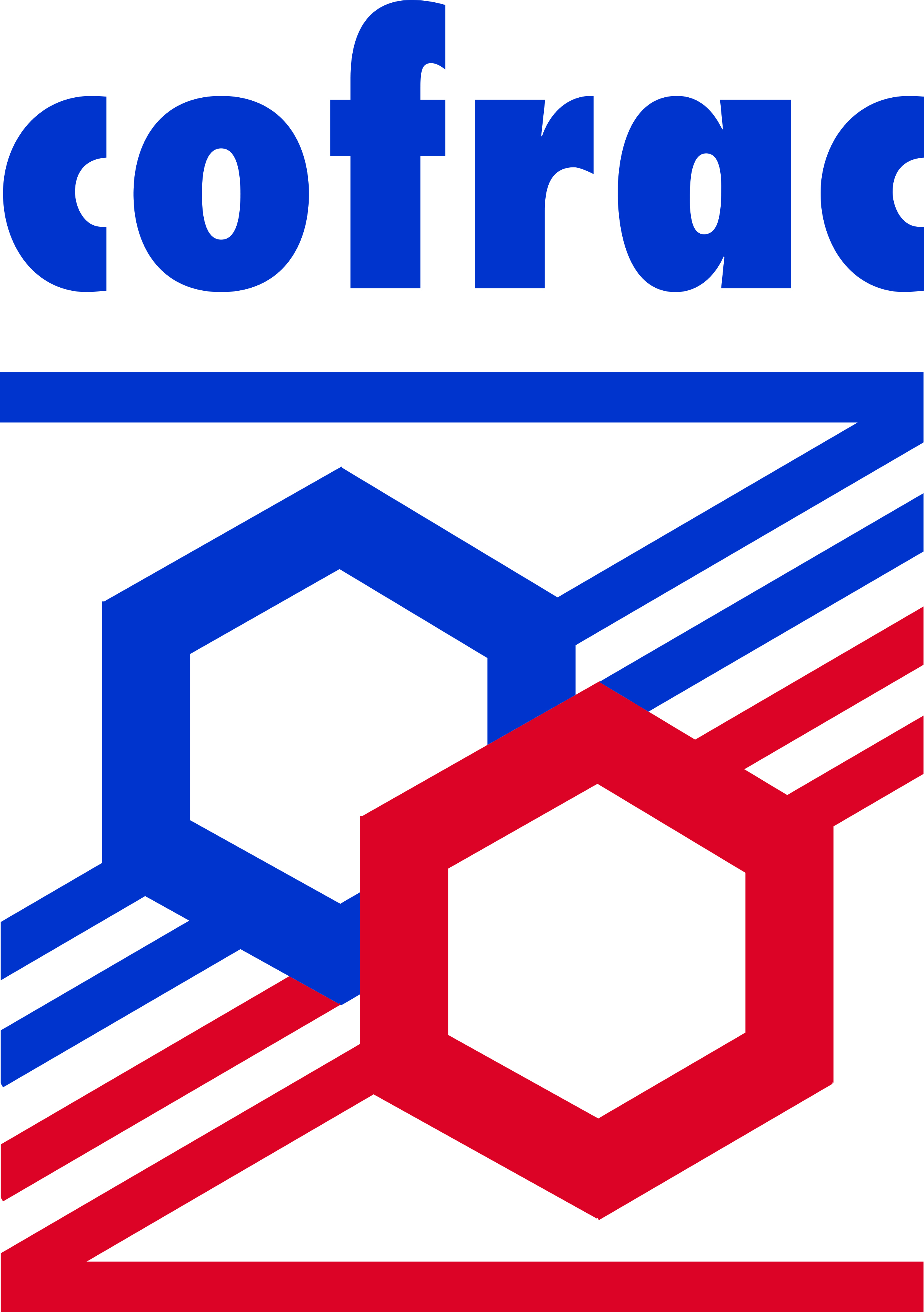 Prise en compte des exigences pour l’accréditation suivant la norme NF EN ISO/CEI 17021-1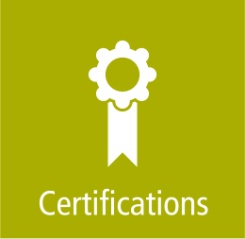 Exigences  à considérerDispoO/NAppliO/NAppliO/NExigences  à considérerDispoO/NAppliO/NExigences générales (§5)Exigences générales (§5)Exigences générales (§5)Exigences générales (§5)5.2.25.1 Domaine juridique et contractuel5.1 Domaine juridique et contractuel5.1 Domaine juridique et contractuel5.1 Domaine juridique et contractuel5.2.35.1.15.2.45.1.25.2.55.1.35.2.65.2 Gestion de l’impartialité5.2 Gestion de l’impartialité5.2 Gestion de l’impartialité5.2 Gestion de l’impartialité5.2.75.2.15.2.8Exigences  à considérerDispoO/NAppliO/NAppliO/NExigences  à considérerDispoO/NAppliO/N5.2.97.2.45.2.107.2.55.2.117.2.65.2.127.2.75.2.137.2.85.3 Responsabilité et situation financière5.3 Responsabilité et situation financière5.3 Responsabilité et situation financière5.3 Responsabilité et situation financière7.2.9 5.3.17.2.10 5.3.27.2.11Exigences structurelles (§6)Exigences structurelles (§6)Exigences structurelles (§6)Exigences structurelles (§6)7.3 Intervention d’auditeurs et d’experts techniques externes individuels6.1 Organisation et direction6.1 Organisation et direction6.1 Organisation et direction6.1 Organisation et direction7.4  Enregistrements relatifs au personnel6.1.17.5  Externalisation7.5  Externalisation7.5  Externalisation6.1.27.5.16.1.37.5.26.1.47.5.36.2 Maîtrise opérationnelle6.2 Maîtrise opérationnelle6.2 Maîtrise opérationnelle6.2 Maîtrise opérationnelle7.5.46.2.1Exigences relatives aux informations (§8)Exigences relatives aux informations (§8)Exigences relatives aux informations (§8)6.2.28.1  Informations publiques8.1  Informations publiques8.1  Informations publiquesExigences relatives aux ressources (§7)Exigences relatives aux ressources (§7)Exigences relatives aux ressources (§7)Exigences relatives aux ressources (§7)8.1.17.1 Compétence du personnel7.1 Compétence du personnel7.1 Compétence du personnel7.1 Compétence du personnel8.1.27.1.18.1.37.1.28.2  Documents de certification8.2  Documents de certification8.2  Documents de certification7.1.38.2.17.1.48.2.27.2  Personnel intervenant dans les activités de certification7.2  Personnel intervenant dans les activités de certification7.2  Personnel intervenant dans les activités de certification7.2  Personnel intervenant dans les activités de certification8.3  Référence à la certification et utilisation des marques8.3  Référence à la certification et utilisation des marques8.3  Référence à la certification et utilisation des marques7.2.18.3.17.2.28.3.27.2.38.3.3Exigences  à considérerDispoO/NAppliO/NAppliO/NExigences  à considérerDispoO/NAppliO/N8.3.49.4 Réalisation des audits9.4 Réalisation des audits9.4 Réalisation des audits8.3.59.4.18.4  Confidentialité8.4  Confidentialité8.4  Confidentialité8.4  Confidentialité9.4.28.4.19.4.38.4.29.4.48.4.39.4.58.4.49.4.68.4.59.4.78.4.69.4.88.4.79.4.98.5 Échange d’informations entre l’organisme de certification et ses clients8.5 Échange d’informations entre l’organisme de certification et ses clients8.5 Échange d’informations entre l’organisme de certification et ses clients8.5 Échange d’informations entre l’organisme de certification et ses clients9.4.108.5.19.5 Décision de certification9.5 Décision de certification9.5 Décision de certification8.5.29.5.18.5.39.5.2Exigences relatives au processus (§9)Exigences relatives au processus (§9)Exigences relatives au processus (§9)Exigences relatives au processus (§9)9.5.39.1 Activités préalables à la certification9.1 Activités préalables à la certification9.1 Activités préalables à la certification9.1 Activités préalables à la certification9.5.49.1.19.6 Maintien de la certification9.6 Maintien de la certification9.6 Maintien de la certification9.1.29.6.19.1.39.6.29.1.49.6.39.1.59.6.49.1.69.6.59.2 Planification des audits9.2 Planification des audits9.2 Planification des audits9.2 Planification des audits9.7 Appels9.7 Appels9.7 Appels9.2.19.7.19.2.29.7.29.2.39.7.39.3 Certification initiale9.3 Certification initiale9.3 Certification initiale9.3 Certification initiale9.7.49.3.19.7.59.7.6Exigences  à considérerDispoO/NAppliO/NAppliO/NExigences  à considérerDispoO/NAppliO/NAppliO/N9.7.710.2.69.7.810.2.79.8 Plaintes9.8 Plaintes9.8 Plaintes9.8 Plaintes10.3  Option B10.3  Option B10.3  Option B9.8.110.3.19.8.210.3.29.8.310.3.39.8.410.3.49.8.5Annexe A (Normative)9.8.6Référence à l’accréditation (GEN REF 11)9.8.79.8.89.8.99.8.109.8.119.9 Enregistrements relatifs au client9.9 Enregistrements relatifs au client9.9 Enregistrements relatifs au client9.9 Enregistrements relatifs au client9.9.19.9.29.9.39.9.4Exigences relatives au  système de management des organismes decertification (§10)Exigences relatives au  système de management des organismes decertification (§10)Exigences relatives au  système de management des organismes decertification (§10)Exigences relatives au  système de management des organismes decertification (§10)10.1 Options10.2  Option A10.2  Option A10.2  Option A10.2  Option A10.2.110.2.210.2.310.2.410.2.5Demande d’accréditation InitialeDemande d’extension majeure*d’accréditationDemande d’extension mineure* d’accréditationDate de la première prise de décision de certificationDate de la réunion du dispositif préservant l’impartialité/comité, si applicableDate de l’audit interne réalisé par l’OCPersonne ayant renseigné ce formulaire : Date de renseignement du formulaire : 